Приложение №1 к договоруподряда № ____/19/ОАОТехническое задание.Наименование работ: Выполнение строительных работ по устройству сэндвич-панелей на объекте: «Склад промежуточного хранения упаковки на территории ОАО «Северное Молоко».Работы должны быть выполнены в соответствии с проектной документацией шифр 04/18 и с учётом требований, указанных ниже:Объём материалов и монтажа сэндвич-панелей.Объём монтажа сэндвич-панелей, включая установку всех фасонных элементов, вырезку проёмов (Точный объём монтажа будет известен согласно рабочей документации - монтажных схем от производителя, компании Фронтсайт и может быть скорректирован согласно исполнительной документации) составляет:- по системе Unique (фасады) 150/1000 мм составляет 570м2.- по системе FrontBase (внутренние перегородки) 100/1000мм составляет - 520м2.Материалы:- Фасадные сэндвич-панели по системе Unique, включая крепёжные, фасонные элементы, герметик и минеральную вату предоставляет заказчик. - Сэндвич панели на внутренние перегородки по системе FrontBase, включая крепёжные элементы к жб конструкциям предоставляет заказчик.- Крепёжные элементы для крепления внутренних перегородок к фахверкам предоставляет подрядчик.- Фасонные элементы из листового металла толщиной 0,5мм белого цвета RAL 9003 с покрытием полиэстер предоставляет подрядчик.- Крепёж для фасонных элементов (саморезы, заклёпки, герметик белого цвета для герметизации примыканий к сэндвич панелям, минеральная вата для заполнения швов и пустот) предоставляет подрядчик.Поставка, передача и разгрузка материалов:Передача всех материалов осуществляется в момент их привоза транспортной компанией от производителя на территорию заказчика.О времени прибытии груза Заказчик информирует подрядчика за сутки после получения информации об отгрузке материалов со склада производителя.Разгрузка материалов осуществляется силами и за счёт поставщика (монтажной организации) в заранее согласованное место перед монтажом на территории заказчика. Подготовку согласованного с заказчиком места для складирования материалов осуществляет подрядчик.Очерёдность поставки необходимого количества материалов может быть согласована с заказчиком.Требования к производству работ:Для монтажа сэндвич панелей требуется применение специальных крепёжных устройств, которые должны быть приобретены у поставщика сэндвич панелей силами и за счёт подрядчика.Поставщик сэндвич панелей готов предоставить шеф монтаж на первые 3 дня начала монтажа.На момент начала монтажа фахверковые элементы будут готовы силами сторонней подрядной организации.Образующиеся при монтаже пустоты, зазоры заполняются минеральной ватой с применением монтажной пены.Габаритные размеры сэндвич панелей уточнить по месту.Выполнить мероприятия по устранению мостиков холода в узлах примыкания стеновой сэндвич панели к конструкции пола.Шов между жб плитой и сэндвич панелью заполнить герметиком Технониколь (поставка подрядчика).Дизайн фасонных элементов для внутренних работ, поставляемых подрядчиком, должен быть согласован с заказчиком посредством предоставления чертежей по электронной почте.Все транспортные затраты по разгрузке, перевозке по территории заказчика с мест временного хранения и монтажу Сэндвич панелей несёт подрядчик.Для устройства фасонных элементов парапетных крышек на кровле подрядчику требуется подготовить эскиз с размерами, по которому производитель панелей поставит данные материалы.При производстве монтажных работ требуется выполнять укрытие от осадков плёнкой уже смонтированных панелей.После вскрытия упаковки требуется обеспечить сохранность не смонтированных панелей.Все материалы на территории заказчика требуется обозначить соответствующей табличкой с указанием назначения материала и названия компании.После завершения работ требуется выполнять ежедневную уборку зоны проведения работ и перемещение мусора в согласованное заказчиком место.Остатки сэндвич панелей и других материалов от их монтажа требуется переместить в согласованное заказчиком на территории место силами и за счёт подрядчика.Во время монтажа сэндвич панелей будет произведён монтаж фахверковых элементов для установки ворот, окон и дверей силами другой подрядной организациии. Перед непосредственным заполнением проёмов и монтажём окон, ворот, дверей по заявке заказчика требуется выполнить аккуратную вырезку сэндвич панелей под размеры фахверковых элементов с предварительным креплением сэндвич панелей к фахверкам с помощью соответствующего крепежа. Заявка на вырезку сэндвич панелей подаётся заказчиком заблаговременно в устной форме, но не позднее чем за сутки до начала монтажа.В соответствии с требованиями заказчика и непрерывностью отгрузок готовой продукции из цеха ЦМП монтаж части сэндвич панелей потребуется выполнить поэтапно: фасадные сэндвич панели в осях И-Ж и Ж-Е и внутренние перегородки в осях И-Ж, Ж-Е требуется смонтировать после завершения работ по устройству пола.Внутреение перегородки необходимо устанавливать после готовности чистового пола склада.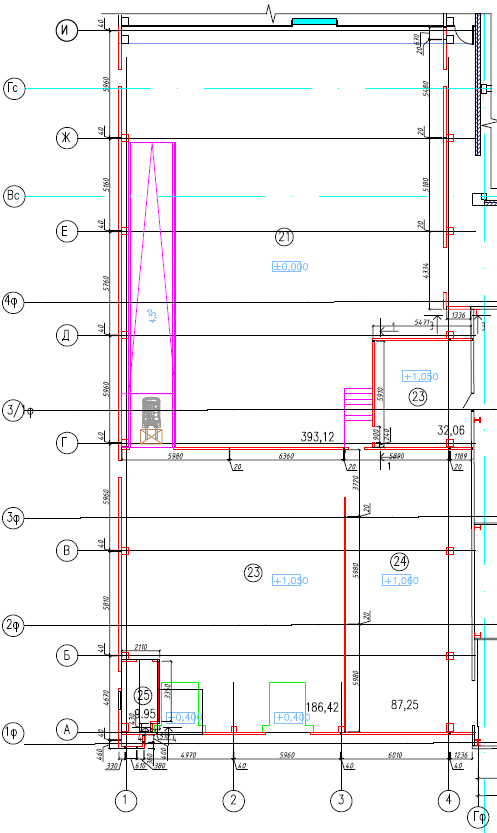 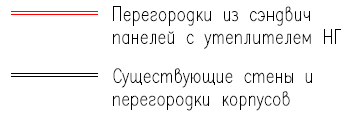 Рис.1. Схема расположения сэндвич-панелей.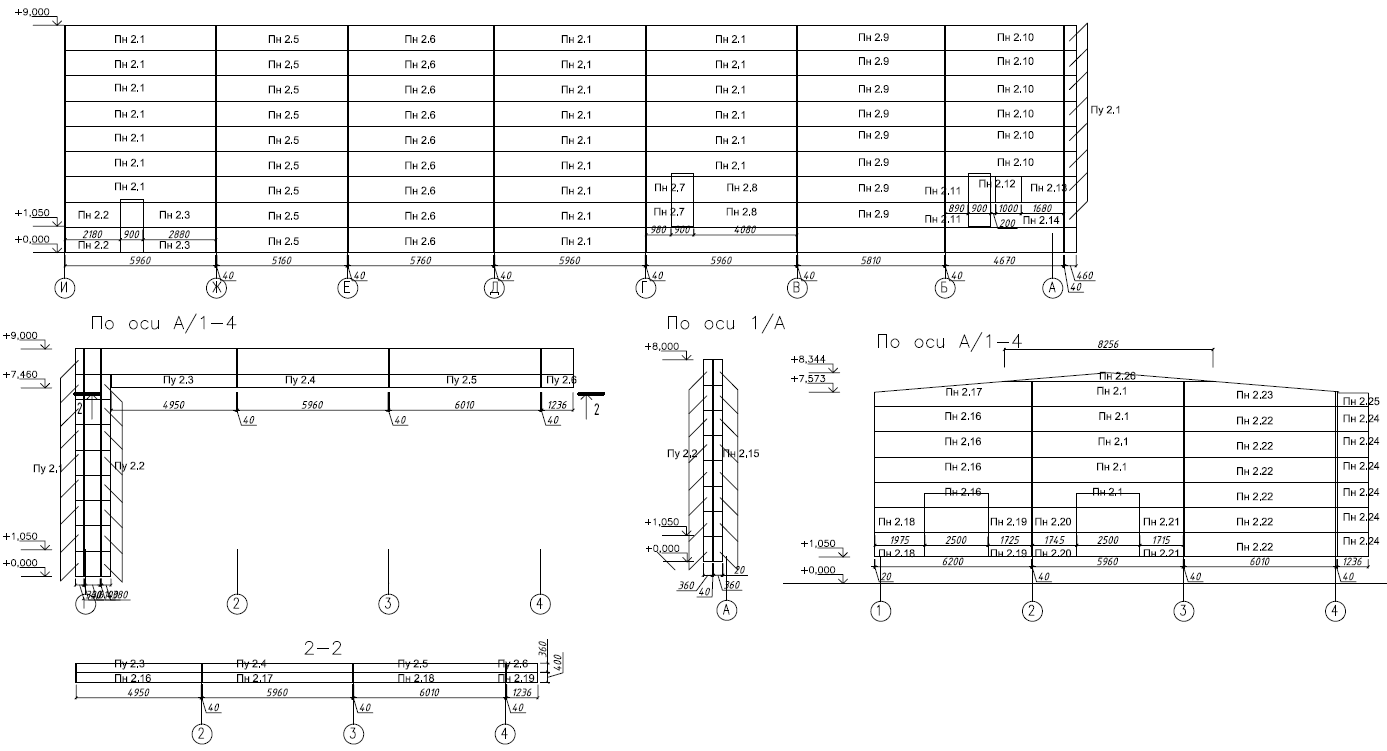 Рис.2. Схема раскладки фасадных сэндвич-панелей по оси 1/И-А, по оси А/1-4, по оси 1/А, по А/1-4.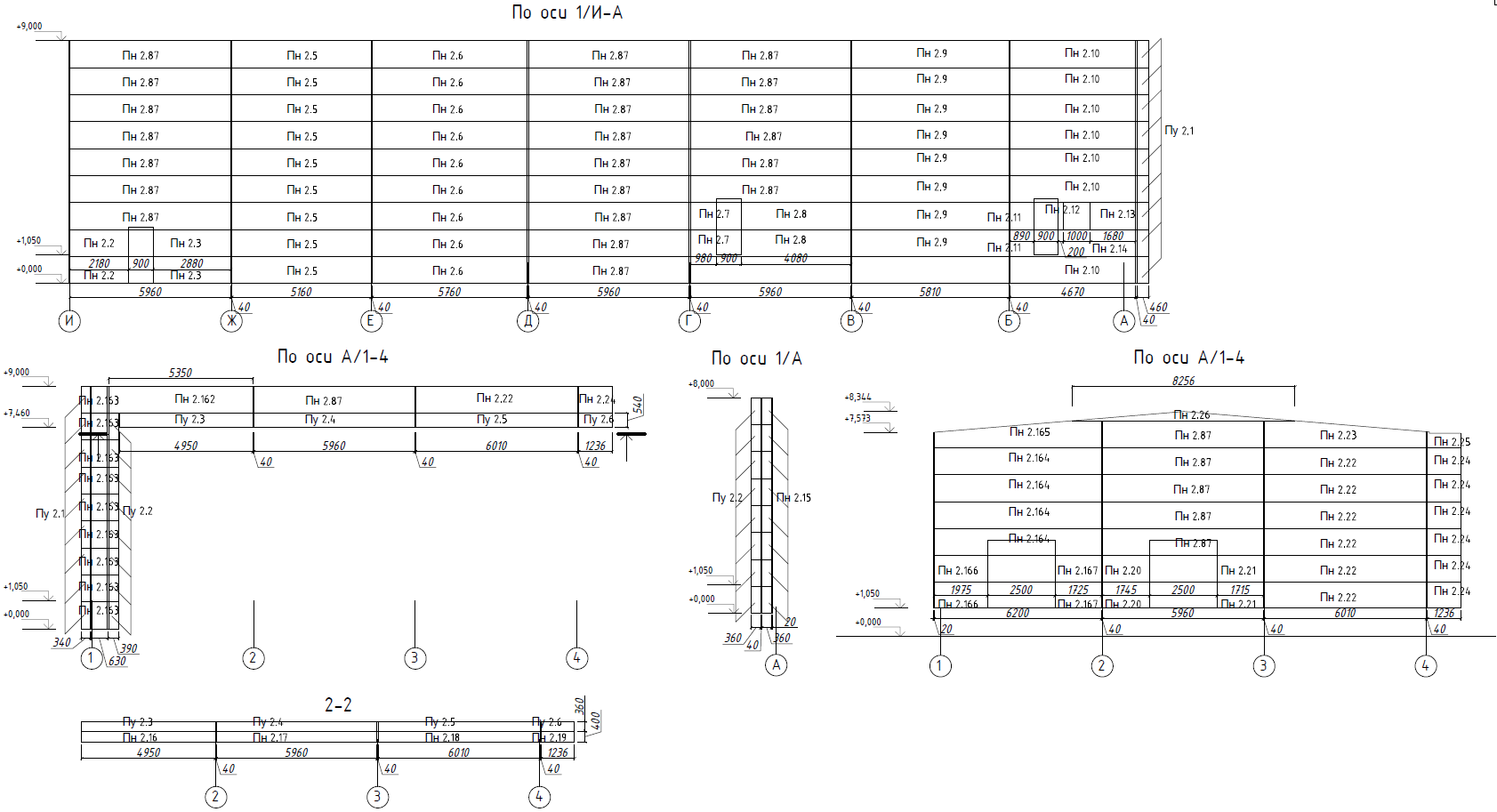 Рис.3. Схема раскладки сэндвич-панелей внутренних перегородок по оси 1/И-А, по оси А/1-4, по оси 1/А, по А/1-4.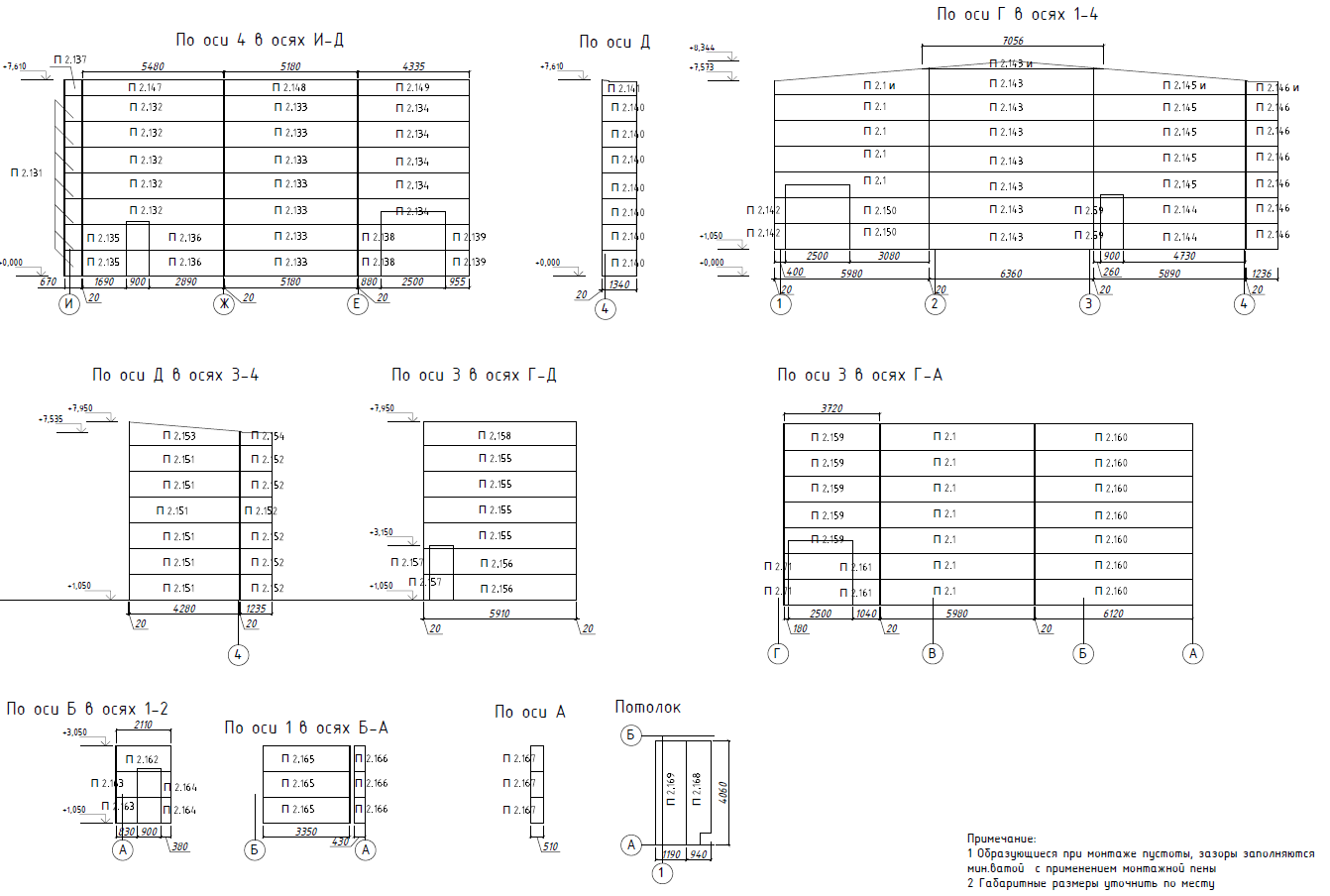 Рис.4. Схема раскладки сэндвич-панелей внутренних перегородок по оси 4/И-Д, по оси Д, по оси Г/1-4, по оси Д/3-4, по оси 3/Г-Д, по оси 3/Г-А, по оси Б/1-2, по оси 1/Б-А, по оси А, потолок.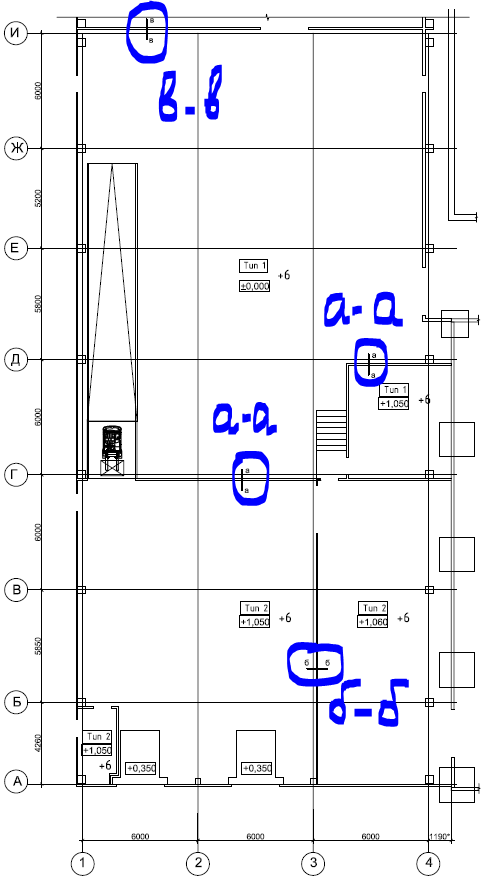 Рис.5. Схема расположения сэндвич-панелей с указанием сечений узлов крепления к полу.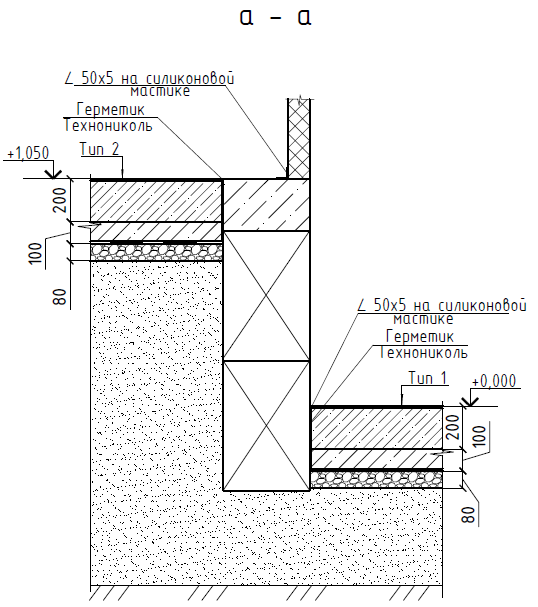 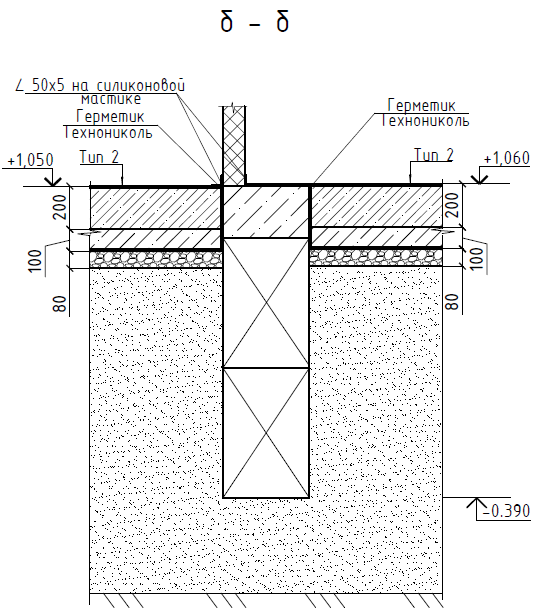 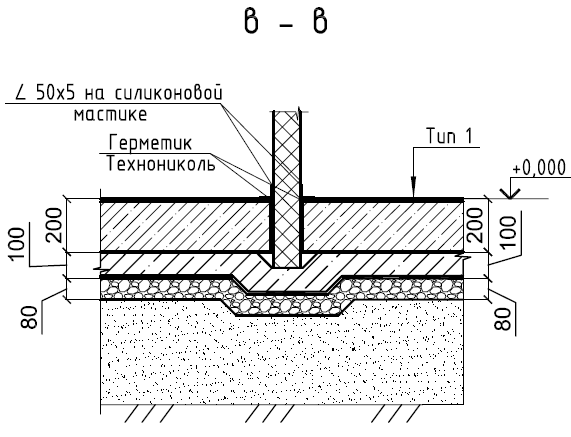 Рис.6. Сечения а-а, б-б и в-в согласно схеме расположения сэндвич-панелей на предыдущем рисунке.Монтажные работы.Установку сэндвич-панелей требуется проводить в соответствии с монтажными схемами поставщика.Ниже на рис. 7-17 приведены основные узлы крепления сэндвич-панелей: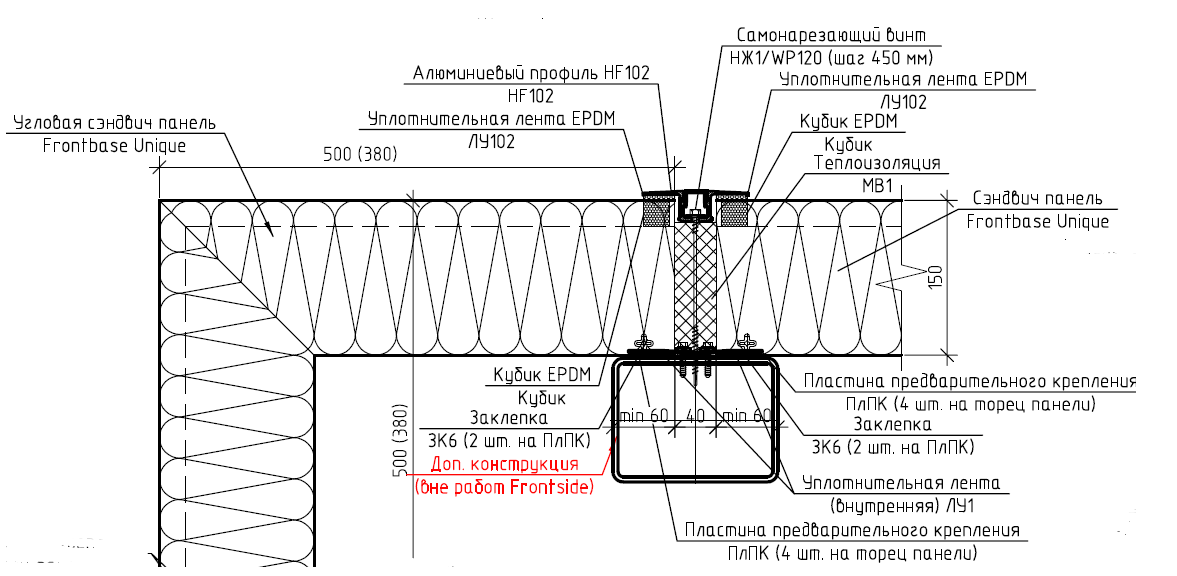 Рис.7. Узлы крепления фасадных сэндвич панелей к металлическим конструкциям (фахверкам) выполняется в соответствии с монтажными схемами поставщика панелей.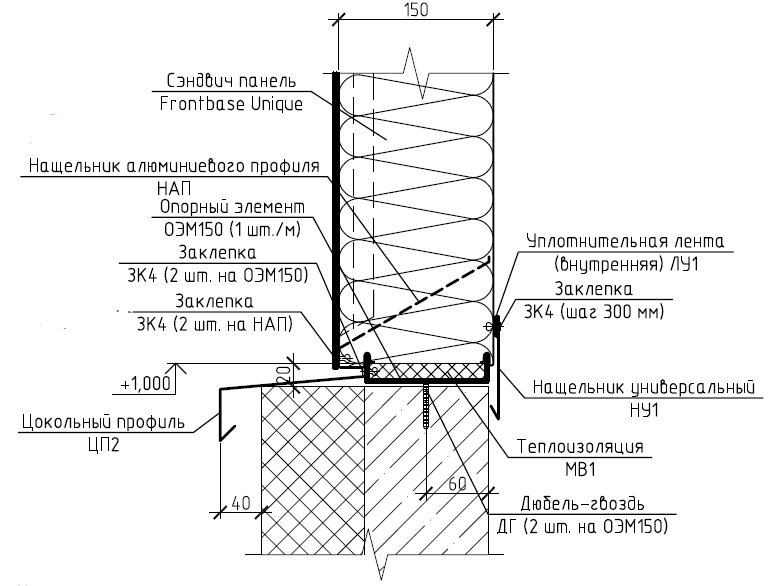 Рис.8. Узел крепления фасадных сэндвич панелей к цоколю.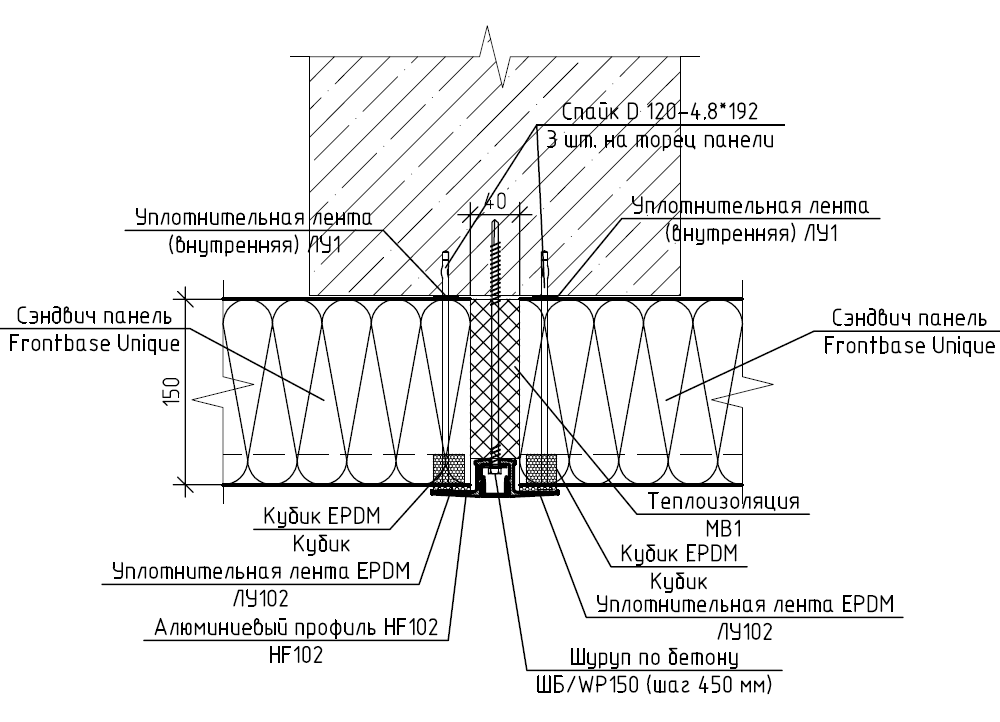 Рис.9. Узел крепления фасадных сэндвич панелей к жб колоннам здания.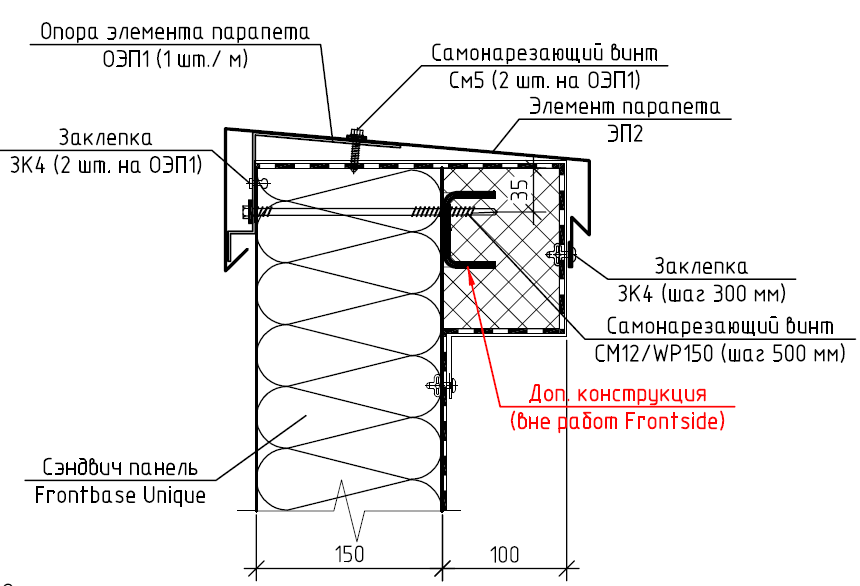 Рис.10. Узел крепления парапетных крышек.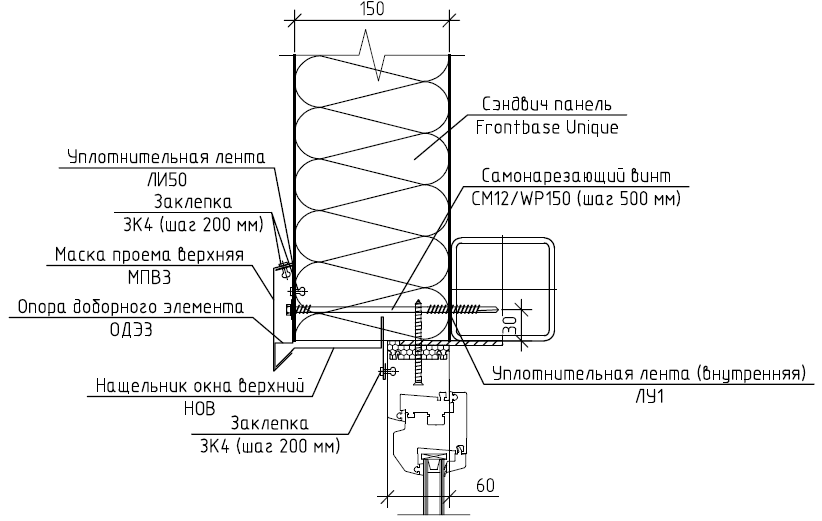 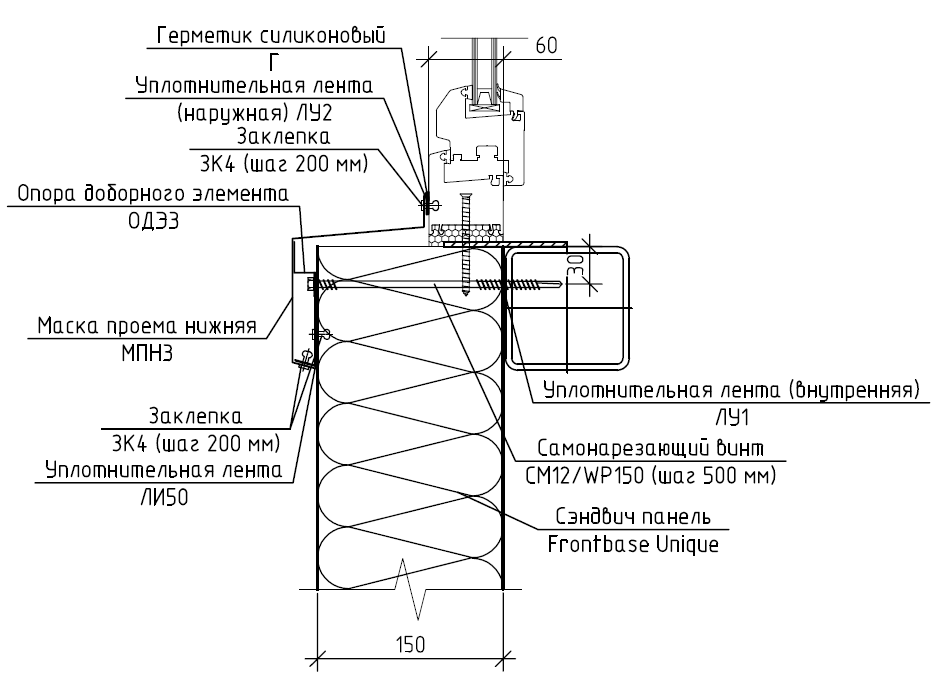 Рис.11-12. Узлы (варианты) крепления наружный фасонных элементов окон (нащельник верхний и нижний).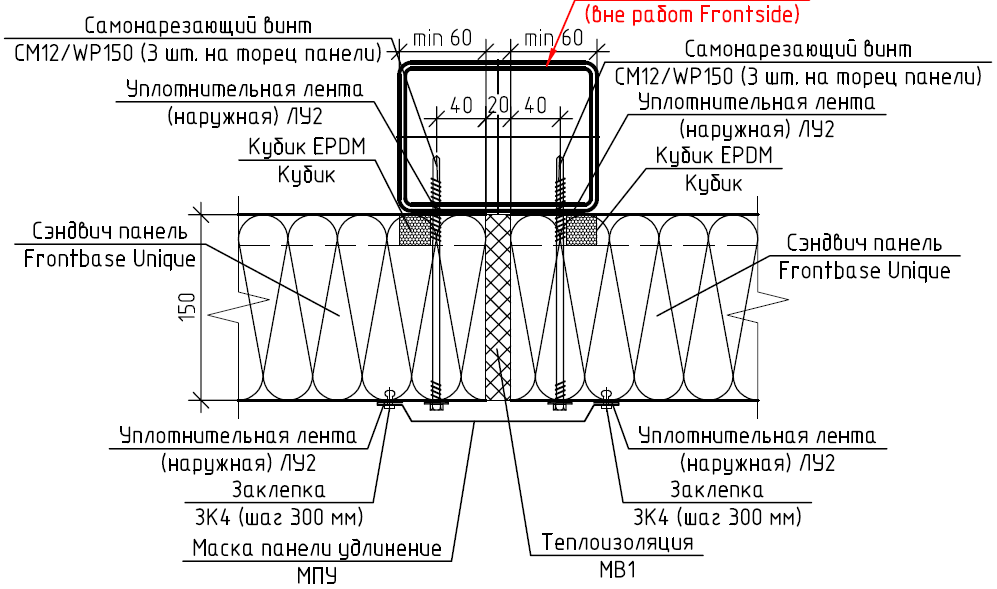 Рис.13. Узел крепления фасонных элементов на стыке сэндвич панелей внутренних перегородок.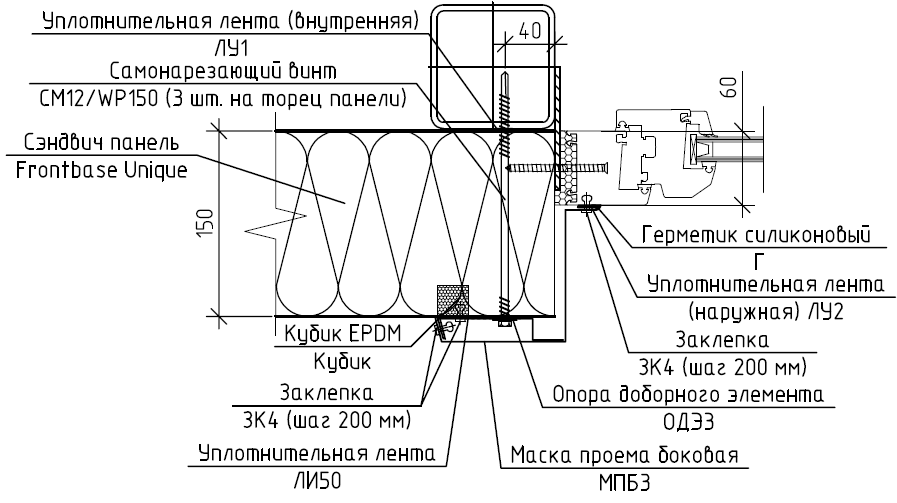 Рис.14. Узел крепления фасонных элементов у дверей, окон и ворот.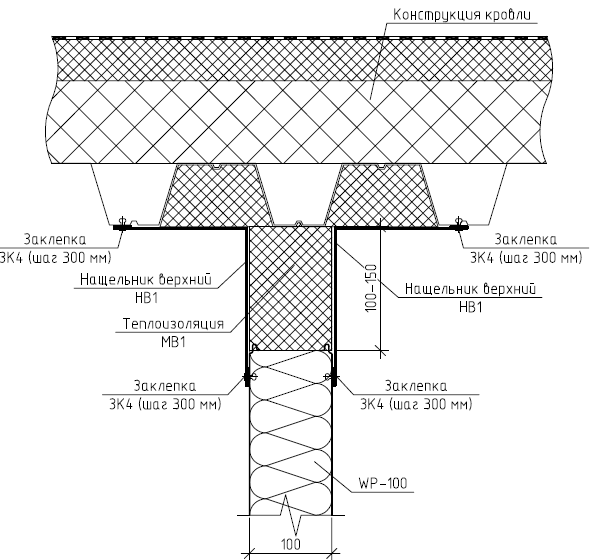 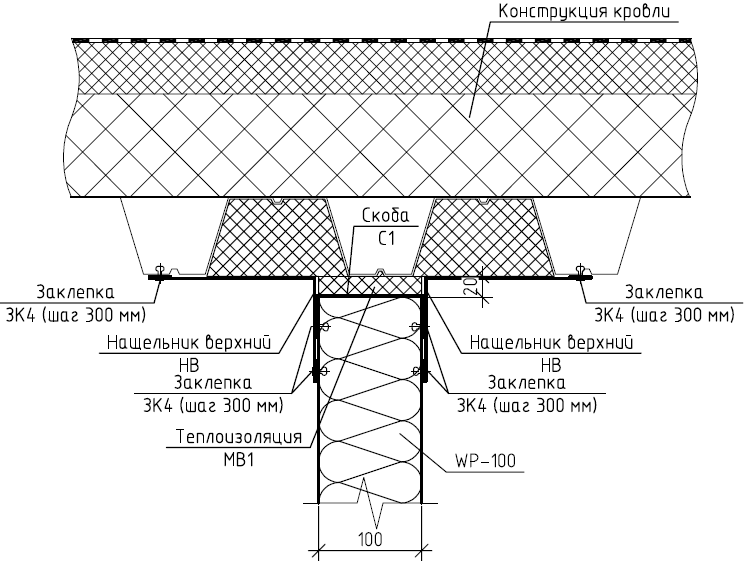 Рис.15-16. Узлы примыкания внутренних перегородок к кровле.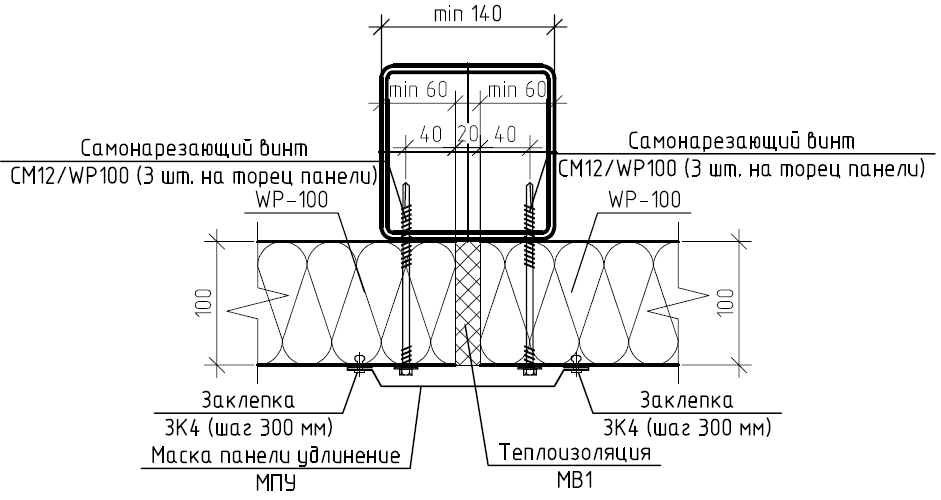 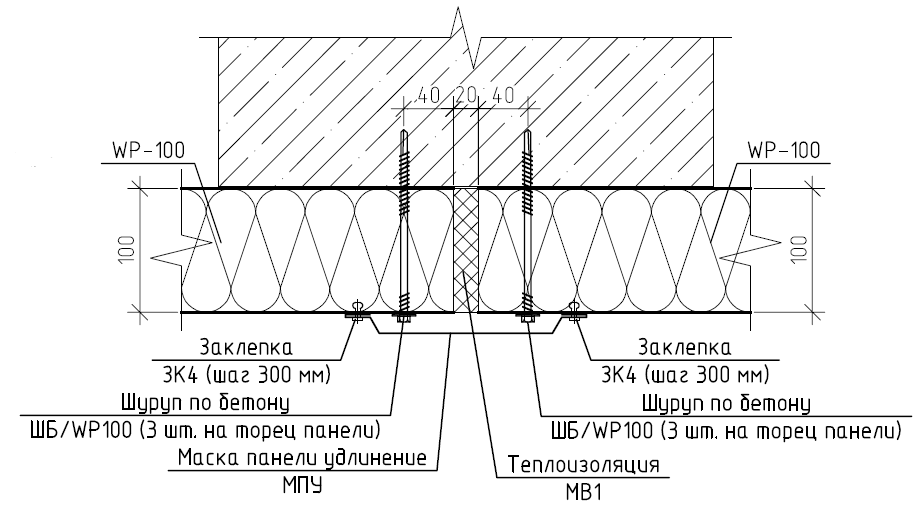 Рис.17-18. Узлы крепления сэндвич-панелей внутренних перегородок.Критерии приёмки выполненных работ:Сэндвич-панели должны быть смонтированы аккуратно и не должны иметь каких либо царапин.Фасонные элементы должны плотно примыкать к сэндвич панелям, окнам, дверям, воротам и фахверковым элементам конструкции здания.Все щели в примыкания фасонных элементов к конструкциям здания должны быть надёжно заизолированы герметиком белого цвета изнутри помещения и бесцветным герметиком на фасадах здания.Предоставление КП:Коммерческое предложение требуется предоставить в следующем (табличном) виде на фирменном бланке с подписью и печатью. К КП необходимо предоставить график производства работ.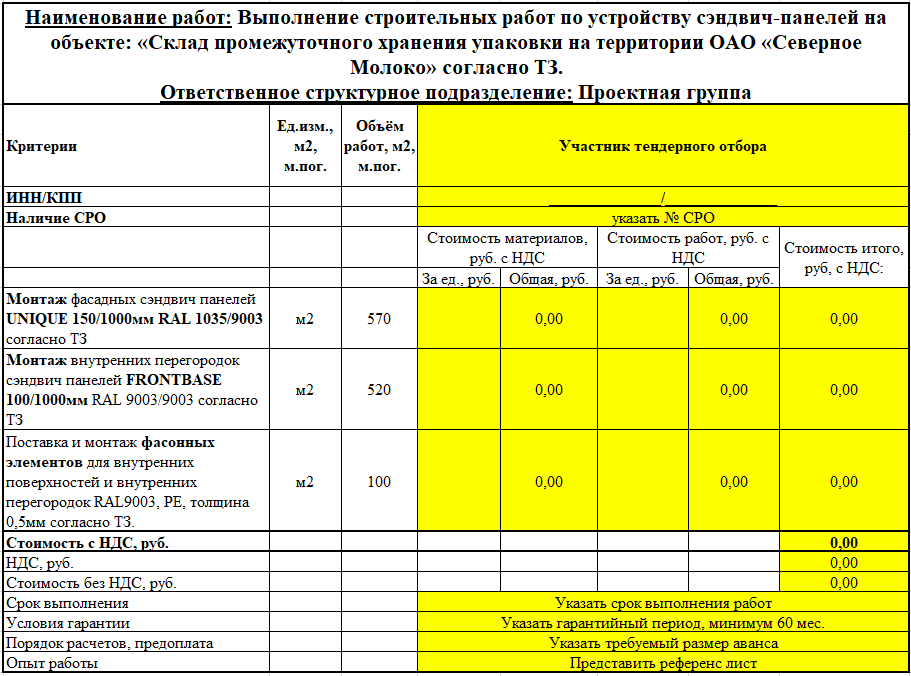 Рис.19. Табличная форма предоставления КП.Сроки проведения работ: Монтаж сэндвич панелей требуется провести в период с 01 по 20 августа 2019года. Требуется предоставление графика производства работ, который будет являться приложением к договору. ТЗ подготовил: Верховцев Н.А. +7(921) 830-25-84 VerkhovtsevNA@milk35.ruТЗ согласовано: Муртазаев Х.Х.ТЗ согласовано: ___________________подрядная организация ______________